ПОЛОЖЕНИЕо подборе, комплектовании и направлении групп одаренных детейв международных детский центр «Артек», всероссийский детский центр «Смена»Общие положенияНастоящее Положение разработано на основании Приказа Министерства просвещения РФ от 22 июля 2019 г. № 384 "Об утверждении Порядка комплектования обучающимися федеральных государственных бюджетных образовательных учреждений "МДЦ "Артек", "ВДЦ "Орленок", "ВДЦ "Океан" и "ВДЦ "Смена" и определяет механизм подбора, комплектования, направления групп одаренных детей по региональной квоте, проживающих на территории Оренбургской области, на обучение в ФГБОУ «Международный детский центр «Артек» и ФГБОУ «Всероссийский детский центр «Смена» (далее - ФДЦ) по дополнительным общеразвивающим программам, обеспечивающим развитие интеллектуальных, творческих и прикладных способностей детей. Настоящим Положением руководствуется уполномоченный орган исполнительной власти Оренбургской области, реализующий государственное управление в сфере организации отдыха и оздоровления детей, направляющие организации, родители детей (законные представители).Направление детей по региональной квоте в ФДЦ осуществляется с целью:	- поощрения и поддержки детей, добившихся успехов в области культуры, искусства, науки, спорта, общественной жизни, а также победителей соревнований, смотров, олимпиад, конкурсов, фестивалей в области культуры, искусства, науки, спорта и молодежной политики;- организации образовательного процесса в рамках дополнительных общеобразовательных общеразвивающих программ.1.4. Направление региональной делегации одаренных детей в ФДЦ осуществляется уполномоченным органом исполнительной власти Оренбургской области – министерством социального развития Оренбургской области, реализующим государственное управление в сфере организации отдыха и оздоровления детей в рамках настоящего Положения и иных нормативно-правовых актов.1.5. Направление и прием детей в ФДЦ осуществляется в соответствии с условиями договора, заключаемого ежегодно ФГБОУ «МДЦ «Артек» и ФГБОУ «ВДЦ «Смена» с министерством социального развития Оренбургской области, на основании настоящего Положения, производственной программы ФДЦ (региональной квоты) посредством автоматизированной информационный системы «Путевка» на основании рейтинга достижений детей. 	1.6. ФДЦ работает в круглогодичном режиме, в рамках его работы организован учебный процесс по программе средней общеобразовательной школы (за исключением летнего периода).	1.7. Пребывание детей (содержание) в ФДЦ, реализация дополнительных общеразвивающих и образовательных программ основного общего образования обеспечивается за счет субсидий из федерального бюджета на финансовое обеспечение государственного задания на оказание государственных услуг.1.8. ФДЦ создает для обучающихся условия для размещения, питания, медицинского обслуживания, быта, а также реализации дополнительных общеразвивающих программ и образовательных программ основного общего образования.2. Требования к участникам конкурсного отбора 2.1. Общие требования:2.1.1. Возраст: от 11 до 17 лет включительно (обучающиеся 5-11 классов общеобразовательных организаций). В летний период допускаются дети с 8 до 17 лет включительно.2.1.2. Медицинские требования: соответствие группе здоровья 1, 2, 3, способные к самостоятельному обслуживанию. 2.2. Подбор детей в ФДЦ проводится посредством автоматизированной информационной системы «Путевка» (далее - АИС «Путевка») на основании рейтинга достижений детей - грамот, дипломов, сертификатов и т.д. 2.3. Критерии определения детей, подлежащих поощрению путевками в ФДЦ по направлениям:2.2.1. Образование и наука: - победители и призеры муниципальных, региональных, межрегиональных, всероссийских (общероссийских), международных олимпиад, конкурсов, смотров.2.2.2. Культура и искусство: - победители и призеры муниципальных, региональных, межрегиональных, всероссийских (общероссийских), международных творческих конкурсов, фестивалей, выставок.2.2.3. Спорт: - победители и призеры муниципальных, региональных, национальных, всероссийских (общероссийских), международных первенств (чемпионатов), спортивно-массовых мероприятий, в том числе по прикладным видам спорта.2.2.4. Общественная деятельность: - лидеры и активисты детских и молодежных движений не ниже муниципального уровня; - дети, являющиеся авторами разработанных социально-значимых проектов; - дети, отличившиеся в социально-полезной деятельности, в том числе волонтеры, заслужившие награды за деятельность в социальной сфере.2.4. Ребенок, проживающий на территории Оренбургской области имеет право на бесплатную путевку по региональной квоте в ФДЦ один раз в календарный год. Исключение составляют случаи самостоятельного приобретения коммерческих путевок.3. Порядок отбора3.1. Для участия в конкурсном отборе необходимо: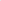 - зарегистрировать учетную запись в АИС «Путевка» (доступные роли для учетной записи: «Ребенок» (по умолчанию), «Родитель»), активные ссылки на информационные системы размещены на официальных сайтах МДЦ «Артек» и ВДЦ «Смена»;- заполнить в личном кабинете данные участника конкурса;- добавить достижения участника конкурса в раздел «Мои достижения» (способ добавления достижений указан в п. З .4 настоящего Положения);- подать заявку на выбранную смену (способ подачи заявок указан в п. 3.6 настоящего Положения).3.2. При составлении рейтинга (п. 2.2 настоящего Положения) не рассматриваются достижения (удостоверения, сертификаты, дипломы, грамоты):- без указания сроков (года) проведения мероприятия, подписи и/или печати организационного комитета, подтверждающей подлинность достижения;- полученные дистанционно (без личного участия в месте проведения конкурсного мероприятия получателя награды);- полученные при участии в онлайн конкурсах, олимпиадах; - за участие в мастер-классах, успешное окончание музыкальной (художественной) и других школ дополнительного образования;- благодарственные письма, похвальные листы (исключение составляют благодарственные письма всероссийского, регионального, муниципального уровня за подписью главы, губернатора, руководителей органов исполнительной власти регионального и федерального уровней, руководителей региональных общественных объединений);- школьные почетные грамоты (благодарности, дипломы) зa успехи в учебной деятельности;- полученные более 3 лет назад;- в случае предоставления на конкурс коллективного диплома (без указанного именного состава участников коллектива). Необходимо приложить скан справки об именном составе коллектива из учреждения (организации), на базе которого занимается коллектив.3.3. Решение об отказе в удовлетворении заявки принимается в следующих случаях:- не соответствие участников конкурсного отбора возрастным требованиям смены; - участник в текущем календарном году получал путевку по региональной квоте и воспользовался правом поездки в детский центр (согласно п. 2.4 настоящего Положения); - предоставление подложных документов, указанных в пункте 3.4.4, либо содержащих недостоверные сведения;- непредставление победителем конкурса документов, подтверждающих право ребенка на получение путевки в ФДЦ, согласно требованиям Центра;- рейтинг заявки составляет ниже установленного порогового значения.В первоочередном порядке региональным оператором принимаются на рассмотрение заявки детей, которые ранее не получали путевки по региональной квоте. При рассмотрении заявок учитывается равное гендерное распределение квоты, и выделенные квоты по классам обучения по общеобразовательным программам.3.4. Добавление достижений в личный кабинет участника:3.4.1. Для участия в конкурсном отборе допускаются сканы достижений участника в личном или командном первенстве за последние З календарных года.3.4.2. Достижения должны быть отсканированы отдельным файлом формата JPEG или PDF.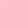 	3.4.3. При добавлении достижения в личный кабинет участник самостоятельно определяет вид деятельности данного диплома и уровень достижения и он должен строго соответствовать прикрепляемому достижению.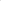 3.4.4. Все достижения делятся на два типа «Награды» и «Прочее» (иерархия достижений указана в Приложении №1 к настоящему Положению):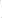 - в раздел «Награды» необходимо загружать сканы удостоверений, дипломов, грамот о присвоении звания победителя (1-3 личное или командное место), лауреата или призера конкурса, соревнования, олимпиады, спартакиады, смотра;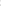 - в раздел «Прочее» необходимо загружать сканы удостоверений, дипломов, грамот, сертификатов, благодарственных писем, свидетельствующих об участии в конкурсах, соревнованиях, олимпиадах, спартакиадах, смотрах;- не допускается (в соответствии с п. 3.5. настоящего Положения) загружать сканы удостоверений, дипломов, грамот о присвоении звания победителя в раздел «Прочее» и наоборот не допускается загружать сканы удостоверений, дипломов, грамот, сертификатов, благодарственных писем, свидетельствующих об участии в раздел «Награды».3.5. Не менее чем за 60 суток до начала смены региональный оператор обязан проверить прикрепленные достижения на подлинность и корректность. В случае выявления несоответствий - достижение отклоняется.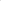 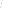 3.6. Способ подачи заявок:	3.6.1. К заявке на конкурсное распределение участник может прикрепить не более 20 достижений (до 10 достижений в разделе «Награды» и до 10 достижений в разделе «Прочее»).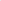 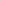 	3.6.2. Подача заявки на участие в конкурсном распределении осуществляется в несколько шагов:Шаг 1. Выбрать вид путевки - «Путевка от региона».Шаг 2. Выбрать смену из представленного списка.Шаг 3. Переместить достижения, отображаемые в левом окне, в правое двойным щелчком мыши по изображению диплома. 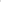 Шаг 4. На данном этапе отображается предварительный рейтинг заявки, если рейтинг нулевой, то Шаг 3 был выполнен не корректно. Необходимо нажать «Назад» и повторить Шаг 3, после чего загрузить характеристику участника, заверенную руководителем образовательной организации, в формате JPEG или PDF и завершить подачу заявки.3.6.3. Зарегистрированный пользователь может подать несколько заявок на разные смены.3.7. После окончания срока приема заявок, каждой заявке присваивается статус. Участники конкурса самостоятельно отслеживают статус своей заявки в личном кабинете АИС «Путевка».3.8. Заявки, поданные в системе АИС «Путевка» имеют следующие статусы:- «Новая» - заявка не обработана;- «Принята» - заявка проверена региональным оператором и допущена к участию в конкурсном распределении;- «Отклонена» - заявка отклонена региональным оператором;- «Аппеляция» - заявка, поданная вновь, заявитель не согласен с причиной отклонения заявки и требует ее повторного рассмотрения;- «Путевка получена» - заявка автоматически одобрена системой, связь с региональным оператором;- «Отказ подающего» - заявитель отказался от поданной заявки;- «Не прошел по рейтингу» - заявка автоматически отклонена системой;- «Оформлена» - заявка окончательно одобрена, ребенок едет в ФДЦ, связь с региональным оператором.3.9. По итогам рассмотрения заявок системой АИС «Путевка» автоматически осуществляется выборка заявок с наивысшим рейтингом, в рамках выбранной смены и установленной квоты региона, согласно классности и пола. Выбранные системой заявки автоматически получают статус «Путевка получена». Всем остальным заявкам, не соответствующим критериям подбора, система автоматически присваивает статус «Не прошел по рейтингу».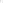 3.10. Участники конкурса должны самостоятельно отслеживать статус поданной заявки в личном кабинете.3.11. По окончанию конкурсной процедуры в АИС «Путевка» министерство социального развития Оренбургской области, не позднее, чем за 30 суток до начала смены:- проводит рабочее совещание с органами исполнительной власти Оренбургской области, осуществляющими работу с одаренными детьми (министерство образования Оренбургской области, министерство физической культуры, спорта и туризма Оренбургской области, министерство культуры и внешних связей Оренбургской области, департамент молодежной политики Оренбургской области) по вопросу формирования делегации одаренных детей Оренбургской области в ФДЦ;- утверждает общий список делегации области для направления в ФДЦ. 3.12. Документами, подтверждающими право ребенка на получение путевки, подлежащими представлению в ФДЦ и обязательной загрузке в личный кабинет ребенка в АИС «Путевка» являются:- две копии свидетельства о рождении ребенка. В случае достижения ребенком 14 летнего возраста – две ксерокопии паспорта ребенка (разворот с фотографией, разворот с местом регистрации);- заявление от родителя (законного представителя) о зачисление на обучение в ФДЦ;- заявление на участие в активных видах деятельности;- согласие на обработку персональных данных;- анкета формы № 5, заполненная родителем (законным представителем) на ребенка в одном экземпляре;- согласие на соблюдение правил ФДЦ;- добровольное согласие на проведение осмотра личных вещей;- медицинская карта установленного образца, оформленная в лечебно-профилактическом учреждении по месту жительства с заключением врача о состоянии здоровья ребенка и сведениями об отсутствии медицинских противопоказаний к направлению ребенка в Центр, выданная медицинской организацией не более чем за 10 дней до отъезда ребенка в Центр;- копия страхового медицинского полиса ребенка;- информированное добровольное согласие на медицинское вмешательство, подписанное родителем (законным представителем) или Отказ от медицинских вмешательств;- справка о санитарно-эпидемиологическом окружении, выданная не ранее, чем за три дня до выезда в ФДЦ;- заполненное согласие на госпитализацию несовершеннолетнего по медицинским показаниям в медицинскую организацию, находящуюся за пределами ФДЦ или заполненный Отказ от госпитализации несовершеннолетнего по медицинским;- характеристика с места учебы, заверенная подписью руководителя образовательного учреждения и печатью организации.3.13. Расходы, связанные с сопровождением и доставкой организованных групп детей в ФДЦ и обратно (проездные билеты, питание в пути, сопровождение группы, медикаменты и средства оказания медицинской помощи, необходимые в пути следования и др.), оплачиваются из средств родителей (законных представителей), организаций (учреждений) или из средств бюджетов различных уровней в рамках бюджетных лимитов на текущий год.4. Региональный оператор АИС «Путевка»4.1. Министерство социального развития Оренбургской области, в целях обеспечения работы в АИС «Путевка» ежегодно в рамках соглашения о сотрудничестве определяет регионального оператора АИС «Путевка» из числа социально-ориентированных некоммерческих организаций (поставщиков социально-полезных услуг), имеющих опыт профессиональной деятельности в сфере организации отдыха и оздоровления детей, работы с одаренными детьми, организации сопровождения и в пути следования до места отдыха.4.2. Региональный оператор АИС «Путевка»:- осуществляет рассмотрение заявок в автоматизированной информационной системе «АИС «Путевка» посредством доступа в личный кабинет регионального оператора;- проверку достоверности прикрепляемых достижений и указываемых данных;- готовит итоговый список одаренных детей на утверждение в министерство социального развития Оренбургской области посредством выгрузки из личного кабинета регионального оператора АИС «Путевка»; - несет ответственность за качественное и добросовестное рассмотрение подаваемых заявок;- обеспечивает своевременное уведомление о технических неполадках в АИС «Путевка».4.3. Региональный оператор не позднее, чем за 40 суток до начала смены, предоставляет в министерство социального развития Оренбургской области:- список одаренных детей, сформированный в АИС «Путевка»;- список одаренных детей, по прилагаемой форме к настоящему Положению;- информацию о выезде организованной группы детей.4.4. Своевременно информирует родителей (законных представителей) о тематике смен и перечне документов, необходимых для отправки в ФДЦ. 4.5. В случае болезни ребенка или иной уважительной причины осуществляет замену ребенка, посредством выполнения порядка действий в АИС «Путевка» в установленном порядке ФДЦ.4.6. Несет ответственность за выполнение разнарядки, соответствие детей возрастным требованиям и тематике смены, прибытие детей в пункт отправки, а также за выполнение требований подготовки соответствующих документов.5. Ответственность5.1. Министерство социального развития Оренбургской области, региональный оператор АИС «Путевка», а также родители (законные представители) несут ответственность за соблюдение данного Положения.5.2. Дети, направленные в ФДЦ с противопоказаниями по состоянию здоровья, не соответствующие возрастным требованиям, не имеющие соответствующих документов, подтверждающих право получения путевки, в ФДЦ не принимаются и подлежат направлению к месту постоянного проживания. 5.3. Дети (родители, законные представители), подавая заявку на участие в конкурсном распределении путевок, тем самым подтверждают свое согласие с порядком и условиями, определяющими проведение конкурсного распределения, и обязуются им следовать, также дают согласие на обработку персональных данных.5.4. Участник конкурсного отбора дает согласие на осуществление Региональным оператором любых действий в отношении полученных персональных данных, которые могут понадобиться для сбора, систематизации, хранения, уточнения (обновления, изменения), обработки, распространения и т. п. с учетом действующего законодательства Российской Федерации. Согласие на обработку персональных данных дается без ограничения срока, но может быть отозвано (отправление посредством официальной электронной почты соответствующего заявления).5.5. Предоставляя персональные данные, Участник подтверждает, что ознакомлен с правами и обязанностями, предусмотренными Федеральным законом N 152-ФЗ от 27.07.2006 «О персональных данных» и настоящим Положением.5.6. Родители / законные представители участников конкурсного отбора обязаны:- при оформлении заявки на участие в конкурсе указывать актуальные данные ребенка - участника конкурса (фамилия, имя, отчество, дата рождения, контактный телефон, класс и место учебы и пр.). В случае предоставления неверной информации результаты конкурса будут аннулированы и заявка участника будет отклонена.- подготовить полный пакет документов для поездки победителя конкурса в детский центр согласно п. 3.13. настоящего Положения.- проинформировать ребенка о требованиях, предъявляемых к нему в период пребывания в ФДЦ;- обучить ребенка навыкам самообслуживающего труда;- обучить ребенка бытовым санитарно - гигиеническим правилам;- обеспечить ребенка для поездки и пребывания в центре необходимой одеждой (по сезону) и вещами;- для обучения в школе (в период учебного года) подготовить письменные принадлежности;- пройти с ребенком медицинский осмотр не более чем за 10 дней до его отъезда;- проинформировать сопровождающего детской группы об индивидуальных особенностях ребенка;- в случае нанесения ущерба ФДЦ в результате недисциплинированного поведения или действий ребенка возместить стоимость нанесенного ущерба;- в случае сокрытия информации о реальном состоянии здоровья ребенка (о заболеваниях, противопоказанных для пребывания в ФДЦ) возместить расходы на сопровождение ребенка к постоянному месту жительства;- в случае принятия решения администрацией ФДЦ о досрочной отправке ребенка за грубые нарушения требований Правил пребывания в ФДЦ, и ненадлежащее поведение возместить расходы на сопровождение ребенка к постоянному месту жительства.